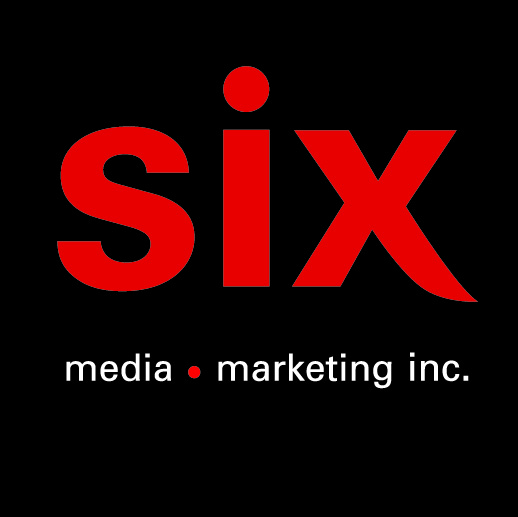 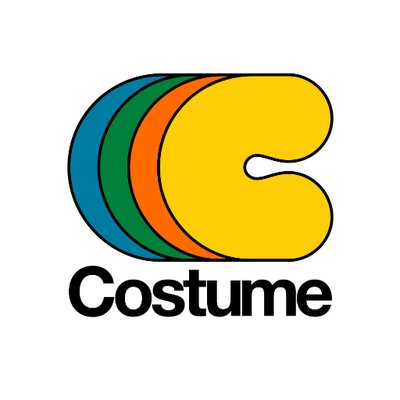 Flore Laurentienne - Volume II – Le nouvel album à paraître le 21 octobreEN SPECTACLE10/11 - Utrecht (Pays-Bas) - Festival Le Guess Who
13/11 - Leipzig (Allemagne) - Festival TransCentury15/11 - Berlin, Silent GreenMontréal, septembre 2022 – Flore Laurentienne, le projet de Mathieu David Gagnon, fera paraître son nouvel album Volume II, le 21 octobre prochain sous la prestigieuse étiquette américaine RVNG Intl, de même que sous la bannière montréalaise Costume Records. Faisant suite aux extraits « Navigation IV » et « Voiles », Flore Laurentienne partage aujourd'hui « Promenade ». Dans ce prochain album résolument tourné vers le fleuve et ses vastes perspectives, « Promenade » marque un temps d’arrêt : on se détourne du bruit des eaux pour entendre le cœur battant de la forêt. Ici, le rythme se détache du mouvement lent des vagues et des marées pour emprunter celui, léger et insouciant, de la balade sur un sentier. Les cordes lancent la marche pour être bientôt rejointes par les synthétiseurs Moog, dont les chants se marient et se répondent.« Promenade est une mosaïque d’éléments contenus dans les autres pièces de l’album, auxquelles elle emprunte des accords et des motifs » explique Mathieu David Gagnon. « Pour moi, cette pièce était l’occasion de mettre en valeur l’orchestre à cordes, d’exploiter au maximum la virtuosité des musiciens. »Le Volume II de Flore Laurentienne offre une autre superbe palette sonore remplie d’orchestrations riches, inspirées par les forces changeantes de l'eau. Mathieu David Gagnon y reprend son voyage environnemental et sensible, s'inspirant du fleuve et de ses majestueuses perspectives.Tout comme sur le Volume I, les auditeurs reconnaîtront sur Volume II, l'approche caractéristique de Gagnon pour retravailler et recadrer une mélodie ou un concept sonore, un processus qu'il compare à celui d'un peintre créant plusieurs croquis du même paysage. Dans la continuité du premier album, l'énigmatique série « Fleuve » se poursuit pour tenter de rendre la grandeur et le caractère insaisissable du fleuve Saint-Laurent, alors que les œuvres « Navigation III et IV » se penchent plutôt sur les micromouvements de l’eau. Dans le monde de Flore Laurentienne, la complexité émerge de la simplicité, alors que le compositeur parcourt des environnements familiers en constante évolution. Gagnon extrait la beauté par la répétition et la contrainte, en utilisant le contrepoint, style d'écriture pour lequel l'une de ses plus grandes inspirations musicales - Johann Sebastian Bach - est reconnue.Gagnon poursuit avec Volume II son expansion des archétypes de la composition classique d’où émerge un tout nouveau domaine de romantisme sonore.  Source : CostumeInformation : Simon Fauteux